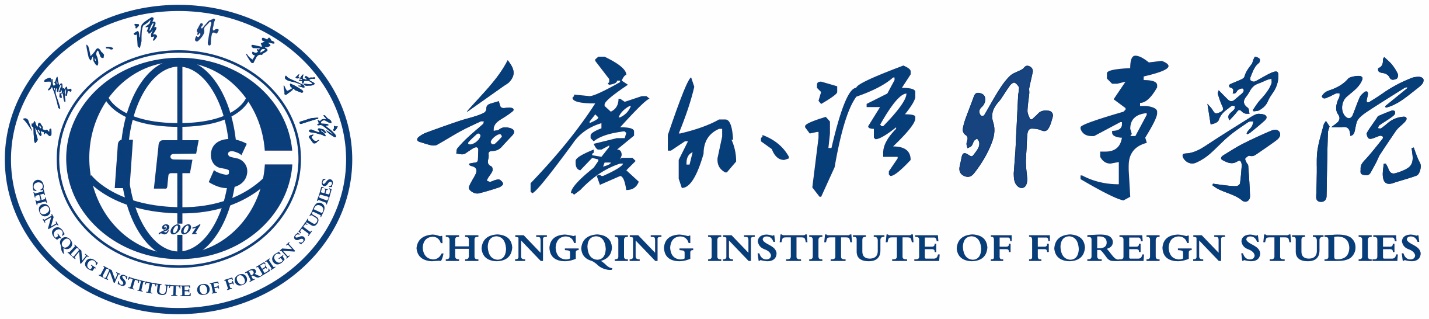 关于迎新车辆外包服务项目公开询价邀请函项目编号：ZWC-2021050项目名称：迎新车辆外包服务项目一、询价邀请函重庆外语外事学院始建于2001年，是纳入国家普通高等教育招生计划、具有学士学位授予权的全日制普通本科高等学校。学校占地面积1572亩，学生规模约1.5万人。根据需要对迎新车辆外包服务项目进行公开询价，欢迎国内合格参与人参与。一、项目说明1.项目编号：ZWC-20210502.项目名称：迎新车辆外包服务项目3.数量及主要技术要求:详见《公开询价一览表》4.参与人资格标准： （1）参与人应具有独立法人资格，具有履行本项目所需设备和专业技术能力。（2）参与人应由具备道路运输行业主管部门核发的《道路运输经营许可证》，同时具备县内包车，县际包车，省际包车客运资质。（3）参与人应遵守中国的有关法律、法规和规章的规定。（4）参与人具有两年以上（包括两年）3个以上同类项目销售和良好的售后服务应用成功案例（提供文字或图片),近三年未发生重大安全或质量事故。（5）参与人须有良好的商业信誉和健全的财务制度。（6）参与人有依法缴纳税金的良好记录。（7）参与人应提供下列资格证明文件，否则其响应文件将被拒绝：1）营业执照副本、税务登记证副本、组织机构代码证副本(三证合一的只需提供带有社会信用代码的营业执照)；2）2020年公司财务纳税证明；3）社会保障资金的缴纳记录证明。注：参与人提交的以上要求的文件或证明的复印件应是最新（有效）、清晰，注明“与原件一致”并加盖参与人公章，并有原件备查。5.报价响应文件递交方式：密封报价并现场报送。6.报价响应文件递交截止时间：2021年08月31日上午11：00前。7.报价响应文件递交地点：渝北区回兴龙石路18号学院办公楼二楼202室。联系人：喻峻            联系电话：18502371287项目答疑人：纪良晨      联系电话：18716421893注：响应文件按以上地址送达二、参与人须知1.所有货物及施工改造服务等均以人民币报价；2.报价响应文件2份，报价响应文件必须用A4幅面纸张打印，须由参与人填写并加盖公章（正本1份副本1份）；3.报价响应文件用不退色墨水书写或打印，因字迹潦草或表达不清所引起的后果由参与人自负；4. 报价响应文件及所有相关资料需同时进行密封处理，并在密封处加盖公章，未做密封处理及未加盖公章的视为无效报价；5.一个参与人只能提交一个报价响应文件。但如果参与人之间存在下列互为关联关系情形之一的，不得同时参加本项目报价：(1) 法定代表人为同一人的两个及两个以上法人；(2) 母公司、直接或间接持股50％及以上的被投资公司;(3) 均为同一家母公司直接或间接持股50％及以上的被投资公司。三、质保和后期服务要求1.免费保修期，叁年以上；2.应急保修时间安排，报修后2天内完成；3.请提供报修联系电话及联系人员；四、确定成交参与人标准及原则所投材料及设备符合采购需求、质量和服务要求,经过磋商所报价格为合理价格的参与人为成交参与人，最低报价不作为成交的保证。本项目监督投诉部门：中教集团内控部；投诉电话： 0791-88102608；投诉邮箱：Neikongbu@educationgroup.cn本项目最终成交结果会在中教集团后勤贤知平台“中标信息公示”板块公示，网址：www.ceghqxz.com二、公开询价项目介绍一、项目名称：迎新车辆外包服务项目二、项目地点：重庆市渝北区龙石路18号、重庆市綦江区文龙街道学府路1号三、项目概况：重庆外语外事学院对迎新车辆外包服务实施公开询价，欢迎符合要求的参与单位参与。四川外国语大学重庆南方翻译学院招录2021级学生4023人，市外学生约为1200人。因迎新工作需要，由供应商提供客车运输服务，服务日期为：2021年9月2-3日、7-8日，服务时间：7：00-22：00。参与人必须配备足够运力的车辆，车辆座位数为19-49座，采用滚动发车方式，满足迎新工作的需要，确保新生及家长不滞留。1、服务车辆及驾驶员要求具备与高校车辆外包合作成功案例，优秀的服务团队，良好的安全保障体系和管控措施，高效的车辆运输组织能力，完备的车辆维修维护管理制度，并拥有成熟的应急和危机处置机制。（一）须采用19-49座大、中、小型客车，车龄不超过6年。车辆性能良好，无故障或任何安全隐患；（二）所服务车辆须有公安车管部门核发的行驶证和道路运输主管部门核发的营运证；（三）所有服务车辆必须购置车辆交强险和商业险（第三者责任保险、乘座责任险、其中第三者责任险不得低于100万元、驾驶员及乘客责任险不低于40万元。若购买其它险种需提供相应证明材料）。（四）投入服务的车辆必须符合年审、环保要求，车辆性能状况良好，严禁车辆带故障上路。车辆严格遵守规定的时间、地点、路线行驶，提供良好的服务和车内卫生环境。（五）承运车辆必须安装视频监控系统和GPS定位系统，随时掌握车辆的运行情况、驾驶员工作状态，洞察车内外异常，预防事故发生，对各种突发情况和事故处理要有应急处置预案。（六）服务驾驶员必须是60周岁以下，责任心强且具6年以上驾驶大客车经验，掌握相关道路旅客运输法规、机动车维修和旅客急救基本知识，经考试合格取得相应的从业资格证，职业素养良好。2、运行线路（一）渝北校区从重庆西站、重庆菜园坝火车站、重庆火车北站北广场、重庆江北国际机场等四处迎新站点将新生及家长运送至渝北校区，地址：重庆市渝北区龙石路18号。（二）綦江校区从重庆西站、重庆菜园坝火车站、重庆火车北站北广场、重庆江北国际机场、綦江汽车站、綦江火车东站等六处迎新站点将新生及家长运送至綦江校区，地址：重庆市綦江区通惠街道学府路1号。3、其他要求（一）学校及供应商共同负责提醒新生及家长随身携带和保管好贵重物品，如发生贵重物品意外丢失由乘车人自行负责，供应商有协助调查责任。（二）供应商应确保其提供的车辆具有合法的营运手续，驾驶员具有合法的资格。发生重特大交通事故或有严重违章行为的驾驶员不得安排参加此次迎新工作，因车辆营运手续不全或驾驶员资格不具备合法性而造成的损失由乙方负责。（三）供应商需对提供车辆进行全面安全检查，并派技术过硬、服务优质的驾驶员参加迎新工作，并保持车辆内外整洁、卫生。车辆在迎新期间需保证车辆运行安全，确保学生及家长人身财产安全，发生交通事故等均由供应商负责处理并承担一切法律和经济责任。（四）供应商负责此次迎新车辆的具体安排和调度工作，学校派专人协助配合。五、评审标准和方法：（一）资格性审查：按参与人资格标准的各项要求逐项审查。注：资格性审查有其中一项不符合者不进入下一程序。（二）符合性审查1、技术要求：有任何超过三项不符合《公开询价货物一览表》附件中的技术要求的不进入下一程序。2、服务要求：参与人必须逐项承诺（1）交货时间：2021年09月02日前。（2）交货地点：重庆市渝北区龙石路18号。（3）到货率：根据交货时间到货率达到100%。（4）付款方式：安装完成验收合格付95%，验收合格之日，起满一年且无重大质量问题付5%。（5）验收承诺：详见第四条技术服务要求。（6）售后服务承诺：详见第六条售后服务要求。本公开询价采购的评审方法采用综合评估法确定成交参与人。六、售后服务要求项目整体质保期1个月，从验收合格之日起算。在保质期内，乙方应对非人为因素损坏的物品负责包换。七、本技术规格及要求中所发生的费用全部包含在响应报价中，如本部分的要求与货物的具体要求和采购合同有冲突处，则以货物的具体要求和采购合同为准。二、公开询价一览表项目名称：迎新车辆外包服务注：1.学校迎新站点为本项目车辆服务起点，终点分别为渝北、綦江两校区；2.此公开询价表采用从起点至渝北、綦江两校区往返均按照每人次填报乘车单价。3.此报价表采用全费用综合单价包干结算。关于迎新车辆外包服务项目报价响应文件参与人名称（公司全称）：XXXX参与人授权代表：XXXX此封面应作为报价响应文件封面1、询价响应函致：重庆外语外事学院    根据贵方关于迎新车辆外包服务的公开询价邀请（编号）:         ，本签字代表（全名、职务）正式授权并代表我方（参与人公司名称、地址）提交下述文件正本1份和副本1份。(1) 分项报价表(2) 参与人资格证明文件(3) 质保和后期服务承诺书据此函，签字代表宣布同意如下：    1.所附详细报价表中规定的应提供和交付的货物及服务报价总价（国内现场交货价）为人民币                  ，即           （中文表述）。2.参与人已详细审查全部公开询价文件，包括修改文件（如有的话）和有关附件，将自行承担因对全部询价响应文件理解不正确或误解而产生的相应后果。    3.参与人保证遵守公开询价文件的全部规定，参与人所提交的材料中所含的信息均为真实、准确、完整，且不具有任何误导性。    4.参与人将按公开询价文件的规定履行合同责任和义务。5.参与人同意提供按照采购单位可能要求的与其公开询价有关的一切数据或资料，完全理解贵方不一定要接受最低的报价或收到的任何询价响应文件。6.与本此公开询价有关的一切正式往来通讯请寄：      地址：               邮编：       电话：               传真：       参与人授权代表签字：       参与人（公司全称并加盖公章）：      日  期： 年 月 日2、货物报价一览表参与人：（全称并加盖公章）                   磋商编号：货币单位：项目名称：迎新车辆外包服务注：1.学校迎新站点为本项目车辆服务起点，终点分别为渝北、綦江两校区；2.此公开询价表采用从起点至渝北、綦江两校区往返均按照每人次填报乘车单价。3.此报价表采用全费用综合单价包干结算。                                    参与人代表签字：             报价时间：      年     月    日3、参与人的资格证明文件3-1关于资格的声明函
重庆外语外事学院：关于贵方xxxx年xx月xx日 （）公开询价邀请，本签字人愿意参加本次报价，提供公开询价文件中规定的货物，并证明提交的下列文件和说明是准确的和真实的。1．本签字人确认资格文件中的说明以及公开询价文件中所有提交的文件和材料是真实的、准确的。2．我方的资格声明正本1份，副本1份，随报价响应文件一同递交。参与人（公司全称并加盖公章）：地     址：邮     编：电话或传真：参与人授权代表：3-2企业法人营业执照（复印件并加盖公章）重庆外语外事学院：现附上由（签发机关名称）签发的我方法人营业执照复印件，该执照业经年检，真实有效。                         参 与 人（全称并加盖公章）：参与人授权代表：                         日      期：4.质保和后期服务承诺书参与人根据公开询价文件中对售后服务的要求，结合自身实际情况进行承诺（含产品质量保障体系等）、交货周期承诺等。承诺如下：参 与 人（公司全称并加盖公章）：参与人授权代表：日     期：起点终点终点起点渝北校区綦江校区重庆西站重庆北站北广场重庆菜园坝火车站重庆江北国际机场綦江区汽车站綦江区高铁站报价单位（公章）：报价时间：联系人：联系电话：起点终点终点起点渝北校区綦江校区重庆西站重庆北站北广场重庆菜园坝火车站重庆江北国际机场綦江区汽车站綦江区高铁站报价单位（公章）：报价时间：联系人：联系电话：